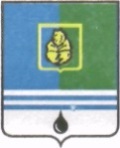                                          РЕШЕНИЕДУМЫ ГОРОДА КОГАЛЫМАХанты-Мансийского автономного округа - ЮгрыОт «23» декабря 2015г.                                                                             №630-ГД ЮгрыО внесении изменений в решение Думы города Когалыма от 23.04.2015 №538-ГДВ соответствии с Уставом города Когалыма, решением Думы города Когалыма от 29.10.2015 №600-ГД «О внесении изменений в структуру Администрации города Когалыма», в связи с изменением состава экспертной комиссии по оценке предложений об определении мест, нахождение в которых может причинить вред здоровью детей, их физическому, интеллектуальному, психическому, духовному и нравственному развитию, общественных мест, в которых в ночное время не допускается нахождение детей без сопровождения родителей (лиц, их заменяющих) или лиц, осуществляющих мероприятия с участием детей в городе Когалыме, Дума города Когалыма РЕШИЛА:1. В решение Думы города Когалыма от 23.04.2015 №538-ГД «Об экспертной комиссии по оценке предложений об определении мест, нахождение в которых может причинить вред здоровью детей, их физическому, интеллектуальному, психическому, духовному и нравственному развитию, общественных мест, в которых в ночное время не допускается нахождение детей без сопровождения родителей (лиц, их заменяющих) или лиц, осуществляющих мероприятия с участием детей в городе Когалыме» (далее – решение) внести следующие изменения:1.1. Приложение 2 к решению изложить в редакции согласно приложению к настоящему решению.2. Опубликовать настоящее решение и приложение к нему в газете «Когалымский вестник».Приложениек решению Думыгорода Когалымаот 23.12.2015 №630-ГДСОСТАВэкспертной комиссии по оценке предложений об определении мест, нахождение в которых может причинить вред здоровью детей, их физическому, интеллектуальному, психическому, духовному и нравственному развитию, общественных мест, в которых в ночное время не допускается нахождение детей без сопровождения родителей (лиц, их заменяющих) или лиц, осуществляющих мероприятия с участием детей в городе Когалыме_________________ПредседательГлаваДумы города Когалымагорода Когалыма_____________ А.Ю.Говорищева_____________ Н.Н.ПальчиковПодивилов Сергей Викторович-заместитель главы города Когалыма, председатель Комиссии;Мартынова Ольга Валентиновна-заместитель главы города Когалыма, заместитель председателя Комиссии;ЧерняховичГалина Анатольевна-специалист-эксперт отдела по организации деятельности территориальной комиссии по делам несовершеннолетних и защите их прав при Администрации города Когалыма, секретарь Комиссии.Члены комиссии:Члены комиссии:Члены комиссии:КорневаСветлана Викторовна-начальник отдела опеки и попечительства Администрации города Когалыма;Анищенко Виктор Михайлович-заместитель начальника управления культуры, спорта и молодёжной политики Администрации города Когалыма;НемыкинаЛидия Анатольевна-начальник отдела по организации деятельности территориальной комиссии по делам несовершеннолетних и защите их прав при Администрации города Когалыма;Пикина                                        Юлия Владимировна-инженер отдела обеспечения безопасности жизнедеятельности управления образования Администрации города Когалыма;Адамова Елена Маркленовна-заместитель начальника отдела участковых- уполномоченных полиции и по делам несовершеннолетних - начальник отделения по делам несовершеннолетних Отдела Министерства внутренних дел России по городу Когалыму;ЖарскаяИрина Викторовна-заведующий первым педиатрическим отделением детской поликлиники бюджетного учреждения Ханты-Мансийского автономного округа – Югры «Когалымская городская больница».                                                                                                           